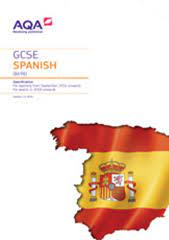 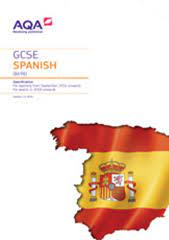 Assessment DetailsThe examinations are divided into two tiers of Foundation and Higher and students will be entered for the one most suited to their ability. Students are assessed summatively and formatively on production and understanding each half term. This will always be in the form or written or speaking with listening or reading.Final ExaminationsSkills/Aptitudes Required for Success Spanish will help students to develop their linguistic skills as well as their cultural knowledge of the world around them. A successful linguist must have an interest in Spanish and enjoy communicating with others and sharing ideas. Furthermore, successful Spanish students practice regularly and engage fully in learning.Staff Contact for Further Information Miss Todd, Head of Department ListeningReadingWritingSpeakingFoundation35 mins45 mins1 hour7 minutesHigher45 mins1 hour1 hour 15 mins10 minutes